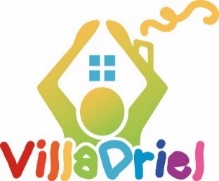 Inschrijfformulier Peuterarrangement VillaDriel Locatie Talent FactoryAanvrager/contractantKindercentrum VillaDrielIpperakkeren 11a5331 XL Kerkdriel0634106440 of 0618143004     (Ingeborg Bartels)Ingeborg.bartels@villadriel.nlwww.villadriel.nlPartner 1Partner 2FamilienaamRoepnaamVoorlettersGeslachtM / VM / VBurgerservicenummer Geboorte datumAdresPostcodePlaatsTelefoon thuisTelefoon mobielTelefoon werke-mail IBANKind 1Kind 2RoepnaamRoepnaamFamilienaamFamilienaamVoorlettersVoorlettersGeslachtGeslachtM / VM / VGeboortedatumGeboortedatumBurgerservicenummer Burgerservicenummer HuisartsHuisartsHeeft uw kind VVE indicatie Heeft uw kind VVE indicatie Ja / NeeJa / NeeGewenste tijden op de locatie Talent FactoryMaandag 8:30-12:00Maandag
8:30-14:30Dinsdag 8:30-12:00Dinsdag 8:30-14:30Woensdag 8:30–12:30Donderdag 8:30-12:00Donderdag 
8:30-14:30Vrijdag 
8:30-12:30IngangsdatumIngangsdatum